Тематический список литературы из фондов библиотеки УО МГПУ им. И.П.Шамякина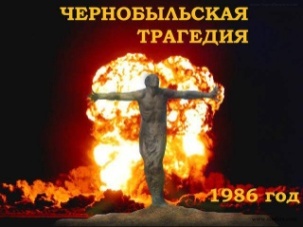 Трагедия Чернобыльского взрыва Осталась в душах множества людей. Герои, устранили клубни дыма Бесстрашно, чтоб спасти всех поскорей. Сегодня, в День Чернобыльского горя Хочу сказать "Спасибо" я всем тем, Кто спас леса, озера, реки, горы, Мужчин и женщин, старцев и детейПО ВОПРОСАМ ЗАКАЗА МАТЕРИАЛА ОБРАЩАТЬСЯ:Абонемент учебной и художественной литературы № 2  (учебный корпус № 1, ауд. 118)Юнюшкина Елена Николаевна, библиотекарь 1 категориичитальный зал № 1 (учебный корпус № 1, ауд. 311)Бурлаченко Елена Фёдоровна, библиотекарь 1 категории КНИГИАколава, В. В. Пажар слязы: лірычная хроніка аднаго дня – 27 красавіка 1986 года; Смерць цялушкі: [з А40 цыкла “Паклон Беларусі” ]; Перасяленцы: [з цыкла “Паклон Беларусі”]; Гадавіна чарнобыльскай трагедыі; “Стронцый. Цела Галактыкі”: [з цыкла “Акварэлі”]; Палескі матыў / Валянціна Аколава // Вяртанне ў заўтра: лірыка / Валянціна Аколава. – Мінск : Мастацкая літаратура, 1990. –  С. 62–75, 84–85, 92, 129–130, 164, 177–178.Аколава, В. В. Перасяленцы: [верш] / Валянціна Аколава // Родная песня: зборнік сучаснай беларускай паэзіі / [укладанне Ул. А. Дзіско; прадмова А. І. Бельскага; мастак А. М. Дзямарын]. – Мінск : Ураджай, 1997. – С. 432–433.Аксёнчык, Н.К. Пейзаж да 26 красавіка 1986 года : верш / Ніна. Аксёнчык // Агледзіны: вершы беларускіх паэтаў / [укладанне і прадмова Алеся Бакача; мастак Юры Хілько]. – Мінск : Беларускі кнігазбор, 1998. – С. 9.Аксёнчык, Н.К. Пейзаж да 26 красавіка 1986 года; “Зноў жалейкаю горнай…”; Перасяленне; Палессе роднае, жыві!; Сацабстракцыянізм: [вершы] / Ніна Аксёнчык // Споведзь арабіны : вершы / Ніна. Аксёнчык; прадмова [Ніла Гілевіча]. – Мінск : Мастацкая літаратура, 1995. – С. 45, 47, 48, 50–51, 54, 55.Акулін, Э. “Дым Айчыны. Чарнобыльскі дым” : [верш] / Эдуард Акулін // Дзень паэзіі – 91 / [складальнік В. А. Шніп; рэдактар Л. М. Дайнека; мастак А. З. Кісель]. – Мінск : Мастацкая літаратура, 1991. – С. 14.Акулін, Э. Дым Айчыны – чарнобыльскі дым… / Эдуард Акулін // Галасы вёснаў : сучасная беларуская паэзія / [уклад. А. І. Бельскі; У.А. Дзіско]. – Мінск : Полымя, 1997. – С. 270.Алексиевич, С. Чернобыльская молитва : Хроника будущего / С. Алексиевич. – Москва : Время, 2007. – 384 с.Алешына, А. “Вось такія…”; Бабуля; “Смакавалі гарбату”; Сітуацыя; Малітва / Алена Алешына // Воленка : вершы на беларускай і рускай мовах / Алена Алешына. – Гомель : Полеспечать, 2001. – С. 11–12, 24–26.Андреюк, С. А. [Тема чернобыльской катастрофы в белорусской прозе] / С. А. Андреюк // Современная Беларусь. – Минск : Белорусская наука. – Т. 3: Культура и искусство. – 2007. –       С. 101.Андрыеўскі, А. Чорнае гора : [верш] / Васіль Андрыеўскі // Палескія перазвоны : зборнік вершаў да 50-годдзя інстытута / Мазырскі дзяржаўны педагагічны інстытут. – Мазыр, 1994. – С. 5.Анискович, Г. Н. Адна ў нас краіна; Майским днем это было; Беда наша черная ; Когда опыт столетий не учит / Галина Анискович // Я здесь во всем : [стихи разных лет] / Галина Анискович. – Мозырь, 2000. – С. 10, 19–20, 23–24.Арлоў, У. А. Мертвыя дрэвы / Уладзімір Арлоў // Там, за дзвярыма : вершы ў прозе / Уладзімір Арлоў. – Мінск : Мастацкая літаратура, 1991. – С. 29.Арочка, М. М. На парозе 90-х: літаратурны агляд / М. М. Арочка, П. К. Дзюбайла, С. С. Лаўшук. – Мінск : Навука і тэхніка, 1993. – 208 с.Аўдоніна, Т. В. Філасофія аднаўлення: (па драме А. Дударава “Адцуранне”) // Современное образование: преемственность и непрерывность образовательной системы “школ – вуз”: в 2 ч.: материалы международной научно-методической конференции, Гомель, 25-26 нояб. 2004 г. / [главный редактор: Ю. И. Кулаженко, Ю. В. Кравченко]. – Гомель. – Ч. 2. – 2004. – С. 219–222.Афанасьеў, І. М. Чарнобыльскае светаадчуванне ў сучаснай беларускай літаратуры. Вып. 1. Бягучы літаратурны працэс у крытычным аглядзе / Іван Афанасьеў. – Мінск : Беларуская навука, 2001. – 206 с.Багданава, Г. Чарнобыльскія сны : апавяданні / Г. Багданава // Дом іхняе мары : апавяданні, аповесці / Г. Багданава. – Мінск : Мастацкая літаратура, 1994. – С. 81–85.Барадулін, Р. І. Палын і чарнобыль; Спачатку; На тым свеце вугалькамі; Як у казцы; У над прыпяцкім лесе; Хто каго пакідаў?; Жалоба / Рыгор Барадулін // Збор твораў / Рыгор Барадулін. – Мінск : Мастацкая літаратура. – Т. 2: Вершы. – 1998. – С. 15, 178, 182–185.Барадулін, Р. І. Спачатку; Апакаліпсіс; Святыя; Пра бацькоўства; На тым свеце вугалькамі; Як у казцы; Новыя святцы; У над прыпяцкім лесе; Хто каго пакідаў?; Жалоба; Дазвол;Хто ж цяпер; Даруй і прачуй: [верш] / Рыгор Барадулін // Міласэрнасць плахі: кніга паэзіі / Рыгор Барадулін. – Мінск : Мастацкая літаратура, 1992.–С. 89, 92, 95, 97, 99, 100, 102–106, 120, 217–219, 258, 259.Барадулін, Р. І. Куды вецер вее; Лямант; Першы снег; Перасцярога; Прэлюдныя кашмару: [вершы] / Рыгор Барадулін // Самота паломніцтва: кніга паэзіі / Рыгор Барадулін. – Мінск : Мастацкая літаратура, 1990. – С. 107, 115–118, 122–123, 125, 250.Барадулін, Р. І. У над прыпяцкім лесе; Малітва наступнасці; Хто каго пакідаў; Апакаліпсіс: [вершы] / Рыгор Барадулін // Трэба дома бываць часцей…: выбраныя старонкі лірыкі / Рыгор Барадулін; [прадмова Васіля Быкава]. – Мінск : Мастацкая літаратура, 1993. – С. 270, 278, 279, 285, 304, 306.Басуматрава, С. М. Восень на Палессі; Знак перасцярогі: [вершы] / Святлана Басуматрава // Далеч далячынь: вершы і паэмы / Святлана Басуматрава. – Мінск : Мастацкая літаратура, 1991. – С. 18, 31–32.Баўтрэль, І. Г. Этыка-філасофскія арыенціры і эстэтычныя прынцыпы сучаснай беларускай паэзіі / І. Г. Баўтрэль // Сучасная літаратура: каардынаты ідэйна-мастацкага пошуку / аўтары:      С. А. Андраюк, Л. М. Гарэлік, В. М. Стральцова [і інш.]. – Мінск : Беларуская навука, 2008. – С. 92–124.Башлакоў, М. Лілея на цёмнай вадзе: паэма / Міхаіл Башлакоў // Дні мае залатыя: кніга паэзіі / Міхаіл Башлакоў. – Гомель : Сігма, 1993. – С. 103–170.Башлакоў, М. Хроніка аднаго перасялення; Буслы Чарнобыля; Спусташэнне; Крыкі шэрых гусей; Адзінокай свечкай стыне; Крыжы-абярэгі; Айчына; Я прайду па Палессі / Міхаіл Башлакоў // Матчыны грыбы перабіраю: вершы / Міхаіл Башлакоў. – Мінск : Ураджай, 2000. –  С. 68–76, 80.Бельскі, А. І. “Бядой запаленае слова”: Чарнобыль у беларускай паэзіі: эвалюцыя тэмы, тэматыка пейзажу / А. І. Бельскі // Краса і смутак: дапаможнік для настаўнікаў / А. І. Бельскі. – Мінск : Мастацкая літаратура, 2000 – С. 112–119.Бондар, Т. М. Імем Айца і Сына: аповесць, раман / Таіса Бондар. – Мінск : Мастацкая літаратура, 2000. – 317 с.Бондар, Т. М. Май. 1986: [верш] / Таіса Бондар // Родная песня : зборнік сучаснай беларускай паэзіі / [укладанне. Ул. А. Дзіско; прадмова А. І. Бельскага; мастак А. М. Дзямарын]. – Мінск: Ураджай, 1997. – С. 99–100.Булыка, Г. А. Турмалін: вершы / Галіна Булыка. — Мінск : Мастацкая літаратура, 1994. – 94 с.Бутрым, В. Навечна зачумлены: [верш] / Венанцы Бутрым // Паралелі / Венанцы Бутрым; [афармленне аўтара]. – Баранавічы : Творчае згуртаванне “Святліца”, 2003. – С. 28–29.Быкаў, В. Вялікая бяда / Васіль Быкаў // Крыжовы шлях: артыкулы, эсэ, інтэрв’ю / Васіль Быкаў. – Мінск: ГРОНКА, 1998. – С. 7–8.Ваньковіч, А. В. Мастацкае асэнсаванне хрысціянскіх вобразаў і матываў у творчасці  М. Башлакова / А. В. Ваньковіч // Вобразна-эстэтычны аспект нацыянальнай мастацкай свядомасці: зборнік навуковых артыкулаў выкладчыкаў кафедры беларускай літаратуры /          УА “Мазырскі дзяржаўны педагагічны універсітэт імя І. П. Шамякіна”. – Мазыр. – Вып. 4. – 2008. – С. 3–14.Ваньковіч, А. В. Мастацкая інтэрпрэтацыя вобраза-матыва ракі (вады) ў кантэксце “палескай” паэзіі // Вобразна-эстэтычны аспект нацыянальнай мастацкай свядомасці: зборнік навуковых артыкулаў выкладчыкаў кафедры беларускай літаратуры / УА “Мазырскі дзяржаўны педагагічны універсітэт імя І. П. Шамякіна”. – Мазыр. – Вып. 5. – 2009. – С. 3–13.Васілевіч, А. А. Раман-міф В. Казько: [раман “Бунт незапатрабаванага праху”] / А. А. Васілевіч // Сучасная беларуская літаратуразнаўства: сістэма каштоўнасцей і прыярытэтаў. – Мінск : Беларуская навука, 2006. – С. 206–235.Вераб’ёў, П. В. Дрэвы / Павел Вераб’ёў // Цёмнае віно: вершы / Павел Вераб’ёў. – Мінск : Мастацкая літаратура, 1995. – С. 22–23.Верамейчык, У. М. Ліхаўня : вершы і паэмы / Уладзімір Верамейчык. Мінск : Мастацкая літаратура, 1997. – С. 62–77.Вознесенский, А. А. Больница: [стихотворение] / Андрей Вознесенский // Солдаты Чернобыля: сборник статей / [составитель В. Г. Шкода]. – Москва : Воениздат, 1989. – С. 86–87.Вялюгін, А. Дзеці ратуюць дзяцей…: з паэмы “ Ствараецца новая казка” / Анатоль Вялюгін // Сталасць думкі, маладосць душы: зборнік паэзіі / [укладальнік і рэдактар М. М. Мятліцкі; прадмова Алеся Марціновіча]. – Мінск : Мастацкая літаратура, 2000. – С. 231–232Вярцінскі, А. “Казка атрымала нечаканы паварот”: [верш] / Анатоль Вярцінскі // Хлопчык глядзіць…: выбраныя вершы і паэмы / Анатоль Вярцінскі; [мастак У. І. Сытчанка; прадмова аўтара]. – Мінск : Мастацкая літаратура, 1992. – С. 303.Гара, А. Пляма; Сіняя заранка: [аповесці] / Алесь Гара // Чорная дзірка: аповесці, апавяданні / Алесь Гара. – Мінск : Мастацкая літаратура, 2001. – С. 5–34, 63–99.Гарадніцкі, Я. А. [Раман В. Казько “Бунт незапатрабаванага праху”] / Я. А. Гарадніцкі // Мастацкі свет беларускай літаратуры ХХ стагоддзя / Я. А. Гарадніцкі. – Мінск ; Беларуская навука, 2005. –        С. 180–183.Гардзей, В. К. Дасведчаны ляснік; Пейзаж з буслянятамі / Віктар Гардзей // Дзікая пчала: вершы / Віктар Гардзей. – Мінск : Мастацкая літаратура, 1994. – С. 45, 153.Гарэлік, Л. М. Эстэтыка гарманічна-кантрастнага адлюстравання свету ў сучаснай беларускай паэзіі / Л. М. Гарэлік // Сучасная літаратура: каардынаты ідэйна-мастацкага пошуку / аўтары: С. А. Андраюк, Л. М. Гарэлік, В. М. Стральцова [і інш.]. – Мінск: Беларуская навука, 2008. –   С.7–9.Горелик, Л. Н. [Тема чернобыльской катастрофы в белорусской поэзии] / Л. Н. Горелик // Современная Белорусь. – Минск: Белорусская наука. – Т. 3: Культура и искусство. – 2007. – С. 115–118, 124.Гігевіч, В. Кентаўры: раман, аповесці, апавяданне / Васіль Гігевіч; [рэдактар І. І. Канановіч; мастак    В. А. Лукашык]. – Мінск : Мастацкая літаратура, 1993. – 333 с.Гілевіч, Н.С. Наканаванае : вершы, паэмы, раман у вершах / Н. Гілевіч. – Мінск : Полымя, 1998. –     С. 492.Глушакоў, У. С. Чарнобыльскі шлях / Уладзімір Глушакоў // Развітанне на пачатку вясны: сямейная хроніка / Уладзімір Глушакоў; [мастак У. І. Сытчанка]. – Мінск : Юнацтва. 2001. –      С. 393–510.Грамадчанка, Т. К. [Апавяданне І. Пташнікава “Львы”] / Т. Г. Грамадчанка // Перад праўдай высокай і вечнай: беларуская проза сёння / Т. К. Грамадчанка. – Мінск : Навука і тэхніка, 1991. – С. 137–139.Грачанікаў, А. Жнівень – 45: / Анатоль Грачанікаў. – Мінск : Юнацтва, 1990. – 175 с.Гроднеў, М. Крок да тайны: ( З жыцця беларускіх вучоных-ядзершчыкаў): дакументальная аповесць / Мікола Гроднеў // Крок да тайны: дакументальныя аповесці, апавяданні / Мікола Гроднеў; [мастак     М. Ул. Чуднікаў]. – Мінск : Мастацкая літаратура, 1983. – С. 3–161.Губарев, В. С. Саркофаг: трагедия / Владимир Губарев // Фантом: сборник документальных и художественных произведений о трагических событиях на Чернобыльской АЭС. – Москва : Молодая гвардия, 1989. – С. 189–236.Губарев, В. С. Саркофаг: трагедия / Владимир Губарев // Фантом: сборник документальных и художественных произведений о трагических событиях на Чернобыльской АЭС. – Москва : Молодая гвардия, 1989. – С. 21–88.Гудкова, М. М. “З Чарнобыля вецер…”; Кругі, альбо Лебядзіная песня маёй маладосці: вянок санетаў / Марыя Гудкова // Уголас: кніга паэзіі / Марыя Гудкова. – Мінск : Мастацкая літаратура, 1995. –         С. 124, 161–169.Гурыновіч, Х. Х. Красавік, 1986; За якія грахі?; Адносна радаслоўнай; Фота; Але…; Зона; Раса; Суніцы; Распятая трава; Страх; Лебедзі; Ігнат; Родныя сосны; Сабака; Жаваранкі; Будзь чалавечным; Гусі; Што я ўнуку скажу?: [вершы] / Хведар Гурыновіч // Пад знакам Дзіяны: лірыка / Хведар Гурыновіч; [прадмова аўтара; мастак М. С. Будавей]. — Мінск : Мастацкая літаратура, 1995 – С.184 -192Давідовіч, С. Ф. “Пра цябе , мой край, дапісваць мушу…”; Стогне вецер; Плач душы; Вечная жалоба; Храналогія пакутаў; Намі плоцяць за грахі: [вершы]; Чорная вясёлка: [паэма] / Сяргей Давідовіч // Горкая кропля: вершы, гумарэскі, паэмы / Сяргей Давідовіч; [мастак М. Р. Казлоў]. — Мінск : Мастацкая літаратура, 1997. – С.60, 114, 118, 133–134, 156, 224–229.Давідовіч, С. Ф. Люстэрка лёсу: кніга паэм / Сяргей Давідовіч. — Мінск : Мастацкая літаратура, 1993. – 158 с.Дашкевіч, Г. М. Жанчына ў чорным; Споведзь палешука; “Тут кожны пасталее без прынукі…”; “Радыяцыя сэрцы зашкальвае…”; Малітва; “ У Паселічах болей не селяцца…”; Палескія сонейкі; Навалокі; Іван Мележ у Мазыры: [вершы] / Галіна Дашкевіч / Верасніца: кніга паэзіі / Галіна Дашкевіч; [прадмова Віктара Каваленкі]. — Мінск : Мастацкая літаратура, 1997. – С.51–60.Дашкевіч, Г. М. Жанчына ў чорным; Памяці майго земляка: [“Тут кожны пасталее без прынукі…”]; Навалокі: [вершы] / Галіна Дашкевіч // Палескія перазвоны: зборнік вершаў да      50-годдзя інстытута / Мазырскі дзяржаўны педадагічны інстытут. – Мазыр, 1994. – С. 17–19.Каваленка, В. “Мой край засеяны трывогай…” / Віктар Каваленка // Верасніца: кніга паэзіі / Галіна Дашкевіч; [прадмова Віктара Каваленкі]. – Мінск : Мастацкая літаратура, 1997. – С. 5–10.Дзеружынскі, А. С. Чорная быль: [верш] / Авер’ян Дзеружынскі // Бярозавы вецер: лірыка і гумар / Авер’ян Дзеружынскі; [прадмова У. Гніламёдава; мастак В. А. Дубінка] – Мінск : Мастацкая літаратура, 1990. – С. 93.Дзеружынскі, А. С. Вёска пустая; Чорная быль / Авер’ян Дзеружынскі // Вернасць: вершы / Авер’ян Дзеружынскі; [прадмова М. Б. Яфімавай; мастак Р. М. Сустаў]. – Мінск : Мастацкая літаратура, 1998. – С. 137–138, 184.Дракохруст, А. А. Что делать?; Тревожно…; Пыль; В зоне; “Томит реку неясный сон…”; “Сначала надвинется сутемь…”; Хоть словечко…; На Комаровском рынке; Неожиданные воспоминания; Мертвый лес; “Случайный гость на волжском берегу…”; На Самарской луке; Надежда; Прощание с журавлями; Такая благодать…; Не привыкну; Чернобыль; “Жестокие прозренья и нуклиды…”; Бессоницей на лопатки положенный…”; Учитель; “Не убежден…”; Верьте поэтам! / Александр Дракохруст // Предчувствие: стихотворения. Лирическая хроника / Александр Дракохруст; [художник В. С. Шнаревич]. – Мінск : Мастацкая літаратура, 1990. – С. 13–39, 42–48, 52.Дранько-Майсюк, Л. В. Ноч 26 красавіка 1986 года: [верш] / Леанід Дранько-Майсюк; [мастак У. І. Цярэнцьеў]. – Мінск : Мастацкая літаратура, 1990. – С. 65.Драч, И. Чернобыльская Мадонна: отрывки из поэмы / Иван Драч; авторизованный перевод с украинского Льва Озерова // Фантом: сборник документальных и художественных произведений о трагических событиях на Чернобыльской АЭС. – Москва : Молодая гвардия, 1989. – С. 237–238.Друк, Г. М. Фальклорна-міфалагічная аснова творчасці В. Казько // Гуманитарные науки на рубеже тысячелетий: (к 60-летию УО МГПУ): сборник научных статей преподавателей, аспирантов и студентов филологического факультета / редкол.: Л. В. Исмайлова (ответственный редактор) [и др.]. – Мозырь, 2004. – С. 116–118.Дудзюк, З. І. Так і не: вершы / Зінаіда Дудзюк. – Мінск : Мастацкая літаратура, 1993. – 189 с.Евтушенко, Е. А. Внутрь пожара: [стихотворение] Евгений Евтушенко // Солдаты Чернобыля: сборник статей / [составитель В. Г. Шкода]. – Москва : Воениздат, 1989. – С. 23–24.Жуковіч, В. Чарнобыльская аварыя… / В. Жуковіч // Мы – беларусы : Вершы / склад. Я. Міклашэўскі. – Мінск : Мастацкая літаратура, 1988. – С. 132.Законнікаў, С. І. Чарнобыльскі вецер; Чорная быль; Набажэнства ў царкве Святой Тройцы / Сяргей Законнікаў // Вячэра пад райскім дрэвам: падарожныя нарысы, дзённікі / Сяргей Законнікаў; [мастак І. А. Дзямкоўскі]. – Мінск : Мастацкая літаратура, 1996. – С. 135–141,        260–264, 286–288.Законнікаў, С. І. Чорная быль: паэма / Сяргей Законнікаў // Родная пнсня: зборнік сучаснай беларускай паэзіі / [укладанне Ул. А. Дзіско; прадмова А. І. Бельскага; мастак А. М. Дзямарын]. — Мінск : Ураджай, 1997. – С. 216–242.Законнікаў, С. Чорная быль : паэма / С. Законнікаў // Рабіна над вірам : зборнік паэзіі / [склад. І. Б. Бутовіч; аўтар прадм. А. А. Марціновіч]. – Мінск : Беларусь, 2001. – С. 68–92.Зуёнак, В. Касмічная вестка; Урок паўтарэння; “Над жытам дамоўку нясём”; “Дожджык, дожджык сыпані…”; Свята паэзіі на радзіме Аркадзя Куляшова; Атамная малітва; “Якім ён будзе, новы наш каўчэг…”; “Анёлаў бяскрылых стрэс…”; Зона: [вершы] / Васіль Зуёнак // Выбраныя творы: у 2 т. / Васіль Зуёнак; [прадмова Рыгора Барадуліна; мастак М. Р. Казлоў]. – Мінск : Мастацкая літаратура. – Т. 1: Гронка цішыні. – 1996. – С. 275–278, 323–324, 326–327, 335, 364, 390, 419–420.Кажадуб, А. Дуб / Алесь Кажадуб // Дарога на замчышча: аповесці / Алесь Кажадуб; [рэдактар І. І. Канановіч; мастак У. А. Шапялевіч]. – Мінск : Мастацкая літаратура, 1990. – С. 3–112.Кажадуб, А. Палескія сны; Ляцяць качкі; Лоўчыя; Вымова; Канец свету / Алесь Кажадуб // Святы калодзеж : апавяданні / Алесь Кажадуб ; [рэдактар І. І. Канановіч; мастак М. Ул. Чуднікаў] – Мінск : Мастацкая літаратура, 1994. – С. 61–84, 163–174, 231–253.Казько, В. Выбраныя творы. У 2 т. Т. 1. Неруш : раман, апаяданні / В. Казько. – Мінск : Мастацкая літаратура, 1990. – 479 с.Казько, В. Выратуй і памілуй нас, чорны бусел : аповесці, апавяданні, эсэ / В. Казько. – Мінск : Мастацкая літаратура, 1993. – 319 с.Камароўскі, А. Чарнобыльская калыханка / Алесь Камароўскі // Галасы вёснаў : сучасная беларуская паэзія / уклад. А.І. Бельскі, У.А. Дзіско. – Мінск : Полымя, 1997. – С. 65–66.Канапелька, А. Пілоту / Ала Канапелька // Галасы вёснаў : сучасная беларуская паэзія / уклад. А.І. Бельскі, У.А. Дзіско. – Мінск : Полымя, 1997. – С. 244–245.Капыловіч, І. Зарыва над Прыпяццю : апавяданне / Іван Капыловіч // Імянінны гадзіннік: апавяданні, аповесці / Іван Капыловіч; [мастак С. В. Чарановіч]. – Мінск : Юнацтва, 1991. – С. 161–177.Капыловіч, І. Зарыва над Прыпяццю : апавяданне / Іван Капыловіч // Лісты з далёкай чужыны : аповесці, апавяданні / І. Капыловіч. – Мінск : Універсітэцкае, 2000. – С. 333–349.Капыловіч, І. Калі трэба жыць: раман / Іван Капыловіч. – Мінск : Мастацкая літаратура, 2003. – 383 с.Капыловіч, І. Крумкач : раман / Іван Капыловіч; [рэдактар Е. А. Пяршай; мастак В. А. Губараў]. – Мінск : Мастацкая літаратура, 1997. – 351 с.Карамазаў, В. Ф. Бежанцы: раман / Віктар Карамазаў; [рэдактар Е. А. Пяршай; мастак  В. А. Тарасаў]. – Мінск : Мастацкая літаратура, 1993. – 287 с.Карамазаў, В. Ф. Краем белага шляху: аповесць / Віктар Карамазаў // Абарончы крыж: аповесці, апавяданні / Віктар Карамазаў; [рэдактар Е. А. Пяршай; мастак Г. В. Шапялевіч]. – Мінск : Мастацкая літаратура, 1994. – 3–127 с.Каробкіна, С. Т. “Яшчэ з нас ніхто не ўсвядоміў…” / Святлана Каробкіна // Вячорніца: вершы / Святлана Каробкіна: [мастак Г. Г. Малышаў]. – Мінск : Мастацкая літаратура, 1995. – С. 73.Каско, А. Палескі трыпціх / Алесь Каско // Час прысутнасці: вершы, паэма / Алесь Каско; [мастак М. Р. Казлоў]. – Мінск : Мастацкая літаратура, 1994. – С. 70–72.Катастрофа на Чарнобыльскай АЭС і яе ўздзеянне на эканоміку, сацыяльную сферу і маральна-псіхалагічны стан насельніцтва // Гісторыя Беларусі. У 6 т. Т. 6. Беларусь у 1946 – 2009 г. г. / Н. Васілеўская [і інш.]. – Мн. : Соврем. школа, Экоперспектива, 2011. – С. 571–586.Кірвель, А. Здрада Анатоль Кірвель // Урбанія: вершы і мініяцюры ў прозе / Анатоль Кірвель; [прадмова Яўгена Лецкі; мастак Г. С. Грак]. – Мінск : Мастацкая літаратура, 1994. – С. 101–109.Козіч, В. І. [Аповесць В. Казько “Выратуй і памілуй, нас чорны бусел”] / В. І. Козіч // Чалавек і прырода ў сучаснай беларускай прозе / В. І. Козіч. – Мінск : Беларуская навука, 1998. – С. 15–25.Козіч, В. І. [Раман В. Карамазава “Бежанцы”] / В. І. Козіч // Чалавек і прырода ў сучаснай беларускай прозе / В. І. Козіч. – Мінск : Беларуская навука, 1998. – С. 25–33.Коляда, А. Чернобыльская деревня / А. Коляда // На ладони судьбы : сборник стихотворений / А. Коляда. – Мозырь : КПУП “Колор”, 2007. – С. 133–134.Коляда, А. Четвертый реактор / А. Коляда // На ладони судьбы : сборник стихотворений / А. Коляда. – Мозырь : КПУП “Колор”, 2007. – С. 72–73.Королёва, Е. А. Традиции белорусской ментальности в драматургии А. Макаёнка и В. Ткачёва / Е. А. Королёва, Т. В. Авдонина // Наука, образование и культура: в 2 ч.: состояние и перспективы инновационного развития: материалы Международной научно-практической конференции, г. Мозырь, 27-28 марта 2008 г. / редкол.: Валетов В. В. (главный редактор) [и др.]. – Мозырь. – Ч. 2. – 2008. – С. 232–234.Кошман, П. Р. Зона знішчэння, зона надзеі / П. Р. Кошман // Гуманитарные науки на рубеже тысячелетий: (к 60-летию УО МГПУ): сборник научных статей преподавателей, аспирантов и студентов филологического факультета / редкол.: Л. В. Исмайлова (ответственный редактор) [и др.]. – Мозырь, 2004. – С. 119–122.Купрэеў, М. 2086; Брагін, летам 86-га; Новая беларуская песня: [вершы] / Мікола Купрэеў // Правінцыяльныя фантазіі: вершы, паэма / Мікола Купрэеў. – Мінск : Мастацкая літаратура, 1995. –     С. 11–12, 18, 58.Куртаніч, В. І. Начное сонца: вершы / Вольга Куртаніч; [мастак Г. Г. Малышаў]. – Мінск : Мастацкая літаратура, 1994. – 126 с.Куртаніч, В. І. Горад: [верш] / Вольга Куртаніч // Дзень паэзіі-91 / [складальнік В. А. Шніп; рэдактар Л. М. Дайнека; мастак А. З. Кісель]. – Мінск : Мастацкая літаратура, 1991. – С.14.Кустава, В. Чарнобыль; “Мой стары Менск чырвона-белы…”: / Валерыя Кустава // Кроў Сусвету: вершы / Валерыя Кустава; [прадмова Васіля Жуковіча; рэдактары Л. В. Дранько-Майсюк, К. Я. Жук; мастак М. Р. Казлоў]. – Мінск : Мастацкая літаратура, 1996. – С.34, 36.Лавшук, С. С. [Тема чернобыльской катастрофы в белорусской драматургии] / С. С. Лавшук // Современная Белорусь. – Минск: Белорусская наука. – Т. 3: Культура и искусство. – 2007. – С. 135.Ліпскі, У. С. Аўцюкоўцы:Аповесць пра калінак ды каласкоў, якія гаруюць і жартуюць / Уладзімір Ліпскі; [фотаздымкі М. І. Хамец; мастак І. У. Ліпскі]. – Мінск : Мастацкая літаратура, 1995. – 223 с.Ліпскі, У. С. Адпяванне жывых: аповесць пра адну вёску / Уладзімір Ліпскі // Адпяванне жывых: аповесць пра адну вёску / Уладзімір Ліпскі; [фотаздымкі Мікалая Будчаніна; мастак  У. А. Шапялевіч]. – Мінск : Мастацкая літаратура, 1993. – С. 3–163.Лойка, А. Цяжка без песні…: [верш] / Алег Лойка // Споведзь калосся: Беларуская паэзія другой паловы ХХ стагоддзя / [аўтар прадмовы А. І. Бельскі; мастак В. А. Макаранка; складальнікі А. І. Бельскі, У. А. Дзіско]. – Мінск : Беларусь, 1997. – С. 67–68.Лужанін, М. Чарнобыльскі вецер: [верш] / Максім Лужанін // Сталасць думкі, маладосць душы: зборнік паэзіі / [укладальнік і рэдактар М. М. Мятліцкі; прадмова Алеся Марціновіча]. – Мінск : Беларусь, 2000. – С. 33–34.Лужкоўскі, В. І. Легенда пра хмару / Віктар Лужкоўскі // У кратэры вулкана: вершы / Віктар Лужкоўскі; [прадмова Анатоля Вялюгіна]. – Мінск : Мастацкая літаратура, 1995. – С.55.Лукша, В. А. Анёл Чарнобыля: [верш] / Валянцін Лукша // І родны дом, і цэлы свет: паэзія / Валянцін Лукша; [мастак А. І. Цароў]. – Мінск : Мастацкая літаратура, 2006. – С.49.Лысенка, А. Ф. [Чарнобыльская тэма ў беларускай публіцыстыке] / А. Ф. Лысенка // з трывогай і надзеяй: Беларусская публіцыстыка 80-х гадоў / А. Ф. Лысенка. – Мінск: Навука і тэхніка, 1991. –       С. 18, 50–58.Мазго, У. Не дапамог бядзе анёл… / Уладзімір Мазго // Галасы вёснаў : сучасная беларуская паэзія / уклад. А.І. Бельскі, У.А. Дзіско. – Мн. : Полымя, 1997. – С. 230.Малец, Я. “Бярозы плачуць…”; Ружовасць; Трывога; Малох; “Як многа чарнобыльскі ўдар…” / Янусь Малец // Родны мацярык: вершы / Янусь Малец. – Мінск : Мастацкая літаратура, 1995. – С.11, 50, 55, 58, 63.Маляўка, М. Тое, што пасеялі, збіраем; Куды ідзём?; “На шчасце, помню…”; Атамныя вулканы; Думаем пра дзяцей; Лейкемія; Смерць; Ананасы; Верш, напісаны на Купалле; Будзем жыць: [вершы] / Мікола Маляўка. – Мінск : Мастацкая літаратура, 1995. – С.28, 30, 45, 46–52, 58–59, 138–139.Марозаў, З. Салаўінае пекла: [верш] / Змітрок Марозаў // Сталасць думкі, маладосць душы: зборнік паэзіі / : [укладальнік і рэдактар М. М. Мятліцкі; прадмова Алеся Марціновіча]. – Мінск : Мастацкая літаратура, 2000. – С. 301.Медведев, Г.У. Чернобыльская хроника / Г. Медведев. – Москва : Современник, 1989. – 240 с.Медведев, Г.У. Ядерный загар : сборник повестей / Г.У. Медведев. – Москва : Книжная палата, 1990. – 416 с. – (Популярная библиотека).Михальчук, Н. Мой Могилёв, родной, любимый город… / Н. Михальчук // Прошу прощения, Земля! / сост. В.В. Свирелин. – Минск : Натако, 1996. – С. 122–123.Мятліцкі, М. Бабчын. Кніга жыцця / Мікола Мятліцкі. – Мінск : Мастацкая літаратура, 1996. – 286 с.Мятліцкі, М. Жыцця глыбінныя віры : вершы і балады / Мікола Мятліцкі. – Мінск : Мастацкая літаратура, 2001. – 382 с.Мятліцкі, М. Чаканне сонца : вершы / Мікола Мятліцкі. – Мінск : Мастацкая літаратура, 1994. – 222 с.Мятліцкі, М.  Чатырыста сорак тры : [верш] / Мікола Мятліцкі // Агледзіны : вершы беларускіх паэтаў / [укладанне і прадмова Алеся Бакача; мастак Юры Хілько]. – Мінск : Беларускі кнігазбор, 1998. –       С. 137–138.Мятліцкі, М. Шлях чалавечы : вершы і паэмы / Мікола Мятліцкі. – Мінск : Мастацкая літаратура, 1989. – 231 с.Мятліцкі, М.Палескі смутак : вершы і паэма / Мікола Мятліцкі. – Мінск : Мастацкая літаратура, 1991. – 287 с.Нуждзіна, Т. С. Палессе і паляшуцкія тыпы ў прозе Віктара Казько: [аповесць “Выратуй і памілуй нас, чорны бусел”] / Т. С. Нуждзіна // Праблемы адукацыі, навукі, культуры Беларускага Палесся: матэрыялы Міжнароднай навуковай канферэнцыі (22–23 ліст. 1996 г., г. Мазыр) / рэдкал.: А. К. Малюк (рэдактар) [і інш.]. – Мазыр. – Ч. 1. – 1996. – С. 95–96.Някляеў, У. П. Прошча: вершы, паэмы / Уладзімір Някляеў; [мастак Сяргей Чарановіч]. – Мінск : Крыніца: Мастацкая літаратура, 1996. – 187 с.Някляеў, У. П. Успаміны пра Чарнобыль: [верш] / Уладзімір Някляеў // Родная песня: зборнік сучаснай беларускай паэзіі / [укладанне Ул. А. Дзіско; прадмова А. І. Бельскага; мастак А. М. Дзямарын]. – Мінск : Ураджай, 1997. – С. 116–168.Некляев, В. П. Звезда Полынь: поэма / Владимир Некляев // Звезда Полынь: стихотворения и поэма / Владимир Некляев; перевод с белорусского Вадима Кузнецова. – Москва : Молодая гвардия, 1991. –  С. 145–156.Нечай, О. Ф. [Тема чернобыльской катастрофы в белорусском кинематографе] \ О. Ф. Нечай // Современная Беларусь. – Минск: Белорусская литература. – Т. 3: Культура и искусство. – 2007. —      С. 537–539, 560–563.Олейник, Б. И. Дорога на Чернобыль: [стихотворение] / Борис Олейник; авторизованный перевод с украинского Юрия Мезенко // Солдаты Чернобыля: сборник статей / [составитель       В. Г. Шкода]. – Москва : Воениздат, 1989. – С. 105–107.Ошанин, Л. И. Чернобыльская баллада: [стихотворение] / Лев Ошанин // Солдаты Чернобыля: сборник статей / [составитель В. Г. Шкода]. – Москва : Воениздат, 1989. – С. 142–143Пархута, Я. С. Чужой бяды не бывае / Яраслаў Пархута // Зямля бацькоў нашых: [падарожжа па родным краі] / Яраслаў Пархута; [мастак А. В. Александровіч]. – Мінск : Полымя, 1988. – С. 271–284.Пархута, Я. С. Палесскі дзённік / Яраслаў Пархута // Крыніца ёсць у родным краі: кніга падарожжаў / Яраслаў Пархута; [мастак А. У. Александровіч]. – Мінск : Полымя, 1992. – С. 299–405.Пархута, Я. С. Пад чорным крылом / Яраслаў Пархута // Сустрэча з іншапланецянкай: навелы / Яраслаў Пархута; [мастак М. С. Будавей]. – Мінск : Мастацкая літаратура, 1994. – С. 199–236.Пашкоў, Г. “Сняцца ноччу мне гэткія сны…”; Сонца і стронцый; Палешукі; Жанчыны; Страх; Каменная валошка: [вершы] / Генадзь Пашкоў // Люблю, спадзяюся, жыву… / Генадзь Пашкоў; [мастак К. П. Шаранговіч]. – Мінск : Мастацкая літаратура, 1990. – С. 28–37.Прайсці праз зону. Проза. Паэзія. Публіцыстыка / [укладальнік Ірэна Бутовіч; прадмова Івана Шамякіна; Мастак Уладзімір Гардзеенка; вершы да карцін Сяргея Давідовіча]. – Мінск : Мастацкая літаратура, 1996. – С. 543.Прайсці праз зону. Кн. 2. Проза. Паэзія. Публіцыстыка / [укладальнік Ірэна Бутовіч; мастак Валерый Шкаруба; вешы да карцін Міколы Мятліцкага]. – Мінск : Мастацкая літаратура, 2001. – С. 558.Прыходзька, П. З Чарнобыльскай зоны: [вершы] / Пятро Прыходзька // Водгулле грому: вершы і паэмы / Пятро Прыходзька; : [мастак І. І. Бокій]. – Мінск : Мастацкая літаратура, 1989. – С. 58–61.Прыходзька, П. Горыч мальбы; Перасяленне; Двое з адной зоны У прыбесядскай лазні; Чарнобыльскі крыж; “Слязамі плачуць хвояў шаты…”; Колер Беларусі: [вершы] / Пятро Прыходзька // Каляровыя халады: вершы, паэмы, балады / Пятро Прыходзька; [мастак                  Г. Р. Малышаў]. – Мінск : Мастацкая літаратура, 1994. – С. 106–108, 111–116.Прыходзька, П. На радзіме паэта: паэма / Пятро Прыходзька // На хвалях часу: кніга сярдэчнай памяці / Пятро Прыходзька; [навуковы рэдактар В. М. Стральцова; мастак А. С. Забаўская]. – Мінск : Беларуская навука, 2005. – С. 174–182.Прыходзька, П. Сляды трывогі [верш] / Пятро Прыходзька // Споведзь любові: выбранае: вершы і паэмы / Пятро Прыходзька; [прадмова Рыгора Няхай; мастак П. В. Калінін]. – Мінск : Мастацкая літаратура, 1990. – С. 284–285.Прашковіч, Л. І. Асаблівасці выяўлення палескага каларыту ў паэзіі Міколы Мятліцкага /Л. І. Прашковіч // Праблемы адукацыі, навукі, культуры Беларускага Палесся: матэрыялы Міжнароднай навуковай канферэнцыі (22–23 ліст. 1996 г., г. Мазыр) / рэдкал.: А. К. Малюк (рэдактар) [і інш.]. – Мазыр. – Ч. 1. – 1996. – С. 102–103.Пташнікаў, І. М. Львы: апавяданне // Тартак: аповесць і апавяданні / Іван Пташнікаў. – Мінск : Мастацкая літаратура, 1997. – С. 288–304.Рагуля, А. У. [Верш М. Танка “Пасля аварыі”] / А. Рагуля // Імгненні… / А. Рагуля. – Мінск : Народная асвета, 1990. – С. 53.Ракаў, В. А. На соснах рубцы і пад соснамі; Перад вярстой апошняй; Позва; Gum gvano salis; На ростанях; Дзед і атам / Віктар Ракаў. – Мінск : Мастацкая літаратура, 1995. – С. 98–103, 110–111.Родченко, Н. В. Символ веры / Николай Родченко; [художник Драчев П. Н.]. – [Минск] : МП “Белорит”, при участии “ФУА”, 1997. – 250 с.Русецкі, А. Магілёўшчына: з падарожжа; Запавет; Чарнобыльскі туман: 28 красавіка 1986 г.: [вершы] / Аляксей Русецкі // На зломе лёсу: вершы, паэма / Аляксей Русецкі; [мастак М. Р. Казлоў]. – Мінск : Мастацкая літаратура, 1995. – С. 39–44, 62.Сакун, А. А. Заложнікі: нарысы, артыкулы, старонкі дзённіка / Арсен Саку; [прадмова Міколы Мятліцкага; мастак У. Н. Якунін; фота М. А. Амельчанкі]. – Мінск : Мастацкая літаратура, 1996.–175с.Сачанка, Б. І. Родны кут: аповесці, апавяданні, нарысы, эсэ / Барыс Сачанка. – Мінск : Мастацкая літаратура, 1989. – 381 с.Сачанка, Б. І. Трэцяе вока: аповесці, апавяданні, эсэ / Барыс Сачанка. – Мінск : Мастацкая літаратура, 1992. – 479 с.Сачанка, Б. І. Родны кут: аповесць / Барыс Сачанка // Апошнія і першыя: аповесці, раман у навелах, апавяданні / Барыс Сачанка; [мастак А. І. Цароў; на вокладцыі і франтыспісе карціны Г. Вашчанкі]. – Мінск : Мастацкая літаратура, 2004. – С. 283–398.Сердзюкоў, М. Страчаны рай: аповесці / Мікола Сердзюкоў. – Мінск : Мастацкая літаратура, 1993. – 256 с.Серебров, В. Подвиг: [стихотворение] / Валентин Серебров // Солдаты Чернобыля: сборник статей / [составитель В. Г. Шкода]. – Москва : Воениздат, 1989. – С. 130.Сіпакоў, Я. Кулак: аповесць / Янка Сіпакоў // Выбраныя творы: у 2 т. / Янка Сіпакоў; [мастак Н. У. Сустава]. – Мінск : Мастацкая літаратура, 1997. – С. 128–169.Сіпакоў, Я. Одзіум / Янка Сіпакоў // Выбраныя творы: у 2 т. / Янка Сіпакоў; [прадмова Любові Ламекі; мастак Н. У. Сустава]. – Мінск : Мастацкая літаратура. – Т. 1: Паэзія. – 1995. – С. 355–375.Скарынкін, У. М. Ніхто лугі не косіць пад Чарнобылем: [верш] / Уладзімір Скарынкін // Лосвіда: вершы, паэмы / Уладзімір Скарынкін; [мастак У. С. Шнарэвіч]. – Мінск : Мастацкая літаратура, 1993. – С. 150.Спринчан, Б. П. На закате у речки Горыни; «В радости весенней лес…»; Лельчицкая легенда; «В голубом поднебесье…»; Бесхозный сад / Бронислав Спринчан // Жизни вечные круги: стихи / Бронислав Спринчан; [художник В. А. Степаненко]. – Минск : Мастацкая літаратура, 1990. – С. 11–15, 95–98.Спринчан, Б. П. «Свет зари на горизонте…»; «Испокон сердечный…»; «Белая береза у межи»; «Зацвели лесные купыри»; «О том, как одичал Чернобыль…»; «Взрывает тучи гром раскованный…» / Бронислав Спринчан // Смутный день: [стихи] / Бронислав Спринчан; [художник Г. Г. Малышев]. – Минск : Мастацкая літаратура, 1994. – С. 4–6, 25–27, 38, 44.Стрыгалёў, М. Голуб над забароннай зонай; Саркафаг – сабе; Зорка Палын; Эвакуацыя; Я – зона!; Якія горкія паняцці…; Камуністы застаюцца ў зоне; Мустангі зоны; У дваццаць першым веку ўранку: [вершы] / Міхась Стрыгалёў // Дзевяты кардон: вершы і паэма / Міхась Стрыгалёў; [мастак В. У. Альшэўскі]. – Мінск : Мастацкая літаратура, 1990. – С. 54–57, 58–60, 63–64, 67–69.Счислёнок, В. Н. «Авария… Заражено… Чернобыль»: [стихотворение] / Владимир Счислёнок // Встреча: лирика / Владимир Счислёнок; [редактирование Е. О. Пехоты; художник  В. Н. Счислёнок]. – Минск : Мастацкая літаратура, 1997. – С. 154.Стральцова, В. М. Мастацкая матываванасць выкарыстання дакументальных матэрыялаў ў сучаснай літаратуры / В. М. Стральцова // Сучасная літаратура: каардынаты ідэйна-мастацкага пошуку / аўтары: С. А. Андраюк, Л. М. Гарэлік, В. М. Стральцова [і інш.]. – Мінск : Беларуская навука, 2008. – С. 190–226.Танк, М. З новага апакаліпсіса; «Відаць, Ад найвышэйшага прысуду…»; Куды ляцець?: [вершы] / Максім Танк // Errata: вершы, пераклады / Максім Танк; [мастак Г. Р. Малышаў]. – Мінск : Мастацкая літаратура, 1996. – С. 33, 37, 57.Танк, М. Тут Беларусь была; “Учора сустрэўся з Кастлявай…”; З новага апакаліпсіса; Цяпер асцерагайцеся / Максім Танк // Мне пару крыл дало юнацтва…: выбраная лірыка / Максім Танк; [укладанне Вячаслава Рагойшы; мастак А. І. Цароў]. – Мінск : Мастацкая літаратура, 2003. – С. 134, 180, 405.Танк,М. Мой каўчэг: [верш] / Максім Танк // Агледзіны: вершы беларускіх паэтаў / [укладанне і прадмова Алеся Бакача; мастак Юры Хілько]. – Мінск : Беларускі кнігазбор, 1998. – С. 186.Тармола, Р. Я. “Чарнобыль плямамі пайшоў…”; Стала чорнай зялёная роба” / Раман Тармола // У прадчуванні святла…: вершы / Раман Тармола; [мастак У. А. Бойка]. – Мінск : Мастацкая літаратура, 1992. – С. 11, 71–72.Тармола, Р. Я. “Стала чорнай зялёная роба”: [верш] / Раман Тармола // Дзень паэзіі-87 / [рэдактар Р. М. Яўсееў]. – Мінск : Мастацкая літаратура, 1987. – С. 111–112.Федарэнка, А. М. Смута, альбо 12 фантазій на адну тэму / Андрэй Федарэнка; [рэдактарУ. Я. Рубанаў; мастак В. М. Буцько]. – Мінск : Мастацкая літаратура, 1994. – С. 224.Худенко, Л. Деревне Омельковщине – жертве Чернобыля: [стихотворение] / Людмила Худенко // Палескія перазвоны: зборнік вершаў да 50-годдзя інстытута / Мазырскі дзяржаўны педагагічны інстытут. – Мазыр, 1994. – С. 45.Чарняўскі, М. Бэры: [верш] / Мікола Чарняўскі // Дзень паэзіі-91 / [складальнік В. А. Шніп; рэдактар Л. М. Дайнека; мастак А. З. Кісель]. – Мінск : Мастацкая літаратура, 1991. – С. 169–170.Чыгрынаў, І. Г. Хто вінаваты: драматычныя фантазіі на чарнобыльскую тэму ў дзвюх дзеях; Толькі мёртвыя не вяртаюцца: драматычны абразок / Іван Чыгрынаў; [рэдактар М. М. Мятліцкі; мастак В. К, Латышаў]. – Мінск : Мастацкая літаратура, 1993. – С. 335–397.Чыгрынаў, І. Г. [Чарнобыльская трагедыя: урывак з дзённікавых запісаў “ хто пойдзе да нефармалаў”] / Іван Чыгрынаў // Паміж сонцам і месяцам: Роздум над жыццём, культурай і літаратурай / Іван Чыгрынаў; [мастак С. В. Чарановіч]. – Мінск : Мастацкая літаратура, 1994. –           С. 150–154.Шамякін, І. П. Злая зорка: раман / Іван Шамякін. – Мінск : Ураджай, 2000. – 351 с.Шаховіч, М. Забароненая зона: [верш] / Мечіслаў Шаховіч // Дзень паэзіі [складальнік В. А. Шніп; рэдактар Л. М. Дайнека; мастак А. З. Кісель]. – Мінск : Мастацкая літаратура, 1991. – С. 176.Шклярава, Н. Н. “Пакуль Чарнобылб…”; “Не для адводу…”: [вершы] Ніна Шклярава // Дзічка: лірыка / Ніна Шклярава. – Гомель : Полеспечать, 2001. – С. 30–31, 56–57.Чернобыль! Сколько горести и плача принес ты в каждый-каждый дом // Прошу прощения, Земля!: [сборник поэзии] / [составитель и автор предисловия Свирелин В. В.; художник Кондрат Р. В.]. – Минск : МП “Натако”, 1996. – С. 109–133.Чернобыль у меня в крови в прямом и переносном смысле // Каждый в ответе: [сборник поэзии] / [составители: Свирелин В. В., Церцек Н. Ф.; художник Р. В. Кондрад]. Минск : МП “Натако”, 1997. – С. 117–140.Щербак, Ю. Н. Чернобыль: документальное повествование / Юрий Щербак. – Москва : Советский писатель, 1991. – 461 с.Щербак, Ю. Н. Чернобыль: документальная повесть / Юрий Щербак // Причины и последствия: роман; Чернобыль: документальная повесть / Юрий Щербак. – Москва : Советский писатель, 1988. – С. 264–368.Щербак, Ю. Н. Чернобыль: документальная повесть / Юрий Щербак // Фантом: сборник документальных и художественных произведений трагических событиях на Чернобыльской АЭС. – Москва : Молодая гвардия, 1989. – С. 89–174.Юхимович, В. Падают каштаны, падают…: [стихотворение] / Василь Юхимович; перевод с украинского Юрия Мезеко // Солдаты Чернобыля: сборник статей / [составитель В. Г. Шкода]. – Москва : Воениздат, 1989. – С. 48.СТАТЬИАгняцвет, Э. Што прынесла хмара…: [верш] / Эдзі Агняцвет // Роднае слова. – 1998. – № 10. –   С. 20.Адамович, А. «Честное слово, больше не взорвется», или Мнение неспециалиста / Алесь Адамович // Новый мир. – 1988. – № 9. – С. 164–171.Акулин, Э. Чернобыльский ангел: [стихотворение] / Эдуард Акулин; перевод с белорусского Михаила Шелехова // Неман. – 1996. – № 12. – С. 3–4.Алексіевіч, С. Чарнобыльская малітва: хроніка прышласці / Святлана Алексіевіч // Полымя. – 1998. – № 4. – С. 3–116; № 4. – С. 45–108.Алексиевич, С. Чернобыльская молитва: хроника будущего / Светлана Алексиевич // Неман. – 1997. – № 3. – С. – 8–74; № 4. – С. 41–102.Алексиевич, С. Чернобыль – это дьявол в новом обличье: 21-я годовщина аварии на ЧАЭС: [беседа с писателем, автором книги «Чернобыль – хроника будущего»] / С. Алексиевич; [записал] С. Цекри // Основы безопасности жизнедеятельности. – 2007. – № 4. – С. 10–11.Алексиевич, С. В поисках вечного человека / С. Алексиевич // Вопросы литературы. – 2000. –   № 1. – С. 37–43.Алешкевич, А. А. Полынь: рассказ / Александр Алешкевич; перевод с белорусского Дарины Шабалиной // Неман. – 2006. – № 10. – С. 110–124.Андраюк, С. А. На пераломе: беларуская проза 1986-2001 гадоў / Серафім Андраюк // Полымя. – 2003. – № 1. – 175–201.Андрыеўскі, В. Р. У пакінутай вёсцы; Мёртвая зона; Чарнобыльскі пастфактум: [вершы] / Васіль Андрыеўскі // Полымя. – 2005. – № 9. – С. 65–66.Андрыеўскі, В. Р. «Таемна-задумны палескі мой краю…»: [верш] / Васіль Андрыеўскі // Полымя. – 2006. – № 4. – С. 116.Аўласенка, Г. Мірны атам: [верш] / Генадзь Аўласенка // Полымя. – 1994. – № 4. – С. 148–149.Бакач, А. «Найгоршая бяда…»; Божая мэта: [вершы] / Алесь Бакач // Беларусь. – 1996. – № 4. – С. 1.Баравікова, Р. А. Вячэра манекенаў: [апавяданне] / Раіса Баравікова // Полымя. – № 3. –  С. 124–135.Бельскі, А. І. «Бядой запаленае слова»: Чарнобыль у беларускай паэзіі: эвалюцыя тэмы, матывы, паэтыка пейзажу / Алесь Бельскі // Роднае слова. – 1996. – № 4. – С. 42–49.Бельскі, А. І. Зорка Палын: Тэма Чарнобыльскай трагедыі ў беларускай паэзіі / Алесь Бельскі // Беларуская мова і літаратура ў школе. – 1990. – № 3. – С. 37–46.Бельскі, А. І. Пад знакам палынавай зоркі: беларуская літаратура: 20 гадоў пасля Чарнобыля / Алесь Бельскі // Роднае слова. – 2006. – № 3. – С. 5–10; № 4. – С. 12–16.Боровикова, Р. А. Ужин манекенов: рассказ / Раиса Боровикова; перевод с белорусского Марии Рудович // Неман. 2003. – № 9. – С. 111–119.Бераснёўскі, У. Апакаліпсіс душы не прадбачыцца / Уладзімір Бераснёўскі // Маладосць. – 1998. –    № 5. – С. 239–247.Башлаков, М. Там, за Сожем…: [стихи] / Михась Башлаков // Неман. – 2006. – № 4. – С. 59–62.Башлакоў, М. «Пяро зязюлі падніму…»: гутарка з паэтам Міхасём Башлаковым / М. Башлакоў; гутарыў Мікола Шабовіч // Маладосць. – 2006. – № 4. – С. 145–148.Бондар, Т. М. «А дзе ж гаспадар гэтай хаткі пустыннай?»; «А лёс не шкадуе ні сцэны?  Ні столь…»; «Адыдзе ўсё, чым ранак спакушаў…»: [вершы] / Таіса Бондар // Беларусь. – 1996. –     № 4. – С. 1.Бондарь, Т. Н. Чернобыль. Май.1986: [стихотворение] / Таиса Бондарь; перевод с белорусского Валерия Липневича // Неман. – 1990. – № 6. – С. 13.Бордовский, А. Война: [стихотворение] / Александр Бордовский // Неман. – 2005. – № 8. – С. 103.Бураўкін, Г. «Мінаюць гады…»: [верш] / Генадзь Бураўкін // Полымя. – 2000. – № 6. – С. 39–40.Быкаў, В. Ваўчыная яма: аповесць / Васіль Быкаў // Полымя. – 1999. – № 1. – С. 3–65.Быков, В. Волчья яма: повесть / Василь Быков // Неман. – 1999. – № 4. – С. 3–62.Бычкоўскі, А. Анамалія: [фантастычная] аповесць / Алесь Бычкоўскі // Маладосць. – 2007. – № 3. –    С. 26–53.Веремейчик, В. «Зона»: [стихотворение] / Владимир Веремейчик // Неман. – 1997. – № 7. – С. 137–138.Віняцкі, М. «Дубровы жальбаю бярозавай звіняць…»: [верш] / Мікалай Віняцкі // Маладосць. – 1996. – № 11. – С. 64.Віняцкі, М. «Па таінстве спрадвечнага зароку…»: [санет] / Мікола Віняцкі // Маладосць. – 1998. – № 2. – С. 113.Віняцкі, М. Памяць скрушаная: (рандо) / Мікола Віняцкі // Маладосць. – 2004. – № 6. – С. 54.Вышеславский, Л. Н. Память – главный герой: [беседа] / Леонид Вышеславский; беседу вел Николай Сербовеликов // Литературное обозрение. – 1988. – № 5. – С. 40–41.Вялюгін, А. Шэрань: [верш] / Анатоль Вялюгін // Полымя. – 1990. – № 4. – С. 45.Велюгин, А. Весна тревоги нашей; Беженцы с Полесья: [стихотворение] / Анатоль Велюгин; перевод с белорусского Михаила Шелохова // Неман. – 1996. – № 10. – С. 6–8.Велюгин, А. Корона: [стихотворение] / Анатоль Велюгин // Неман. – 2002. – №.1. – С. 33–35.Гавенка, С. Мы выміраем: [верш] / Сяргей Гавенка // Маладосць. – 2000. – № 6. – С. 99–100.Гаспадыніч, П. Кроплі: [верш] / Павел Гаспадыніч // Маладосць. – 1998. – № 10. – С. 5–6.Гігевіч, В. Кентаўры: фантастычны раман / Васіль Гігевіч // Маладосць. – 1992. – № 5 – С. 9–56.Гигевич, В. Кентавры: роман / Василь Гигевич // Неман. — 1996. – № 6. – С. 92. –152; № 7. – С. 33–94.Глушакоў, У. С. Дыягназ / Уладзімір Глушакоў // Беларуская думка. — 1996. – № 12. – С. 60–70.Глушакоў, У. С. Выбух / Уладзімір Глушакоў // Беларуская думка. — 1998. – № 7. – С. 16–23.Глушакоў, У. С. Чарнобыльскі шлях пралягае праз сэрца / Уладзімір Глушакоў // Беларуская думка. — 1999. – № 4. – С. 168–177.Глушакоў, У. С. Чарнобыльскі шлях, або Развітанне на пачатку вясны: сямейная хроніка / Уладзімір Глушакоў // Маладосць. — 2000. – № 8. – С.177–190, 194–221; № 9. – С. 91–180.Глушаков, В. Прощание в начале весны: семейная хроника / Владимир Глушаков; авторизованный перевод с белорусского Олега Ждана // Неман. – 2000. – № 10. – С. 7–118.Гурыновіч, Х. Пра бэру і пра бэры: [верш] / Хведар Гурыновіч // Полымя. – 2001. – № 11. – С. 56.Дашкевіч, Г. М. У Хойніках; «Ранім сэрцы самотай…»: [вершы] / Галіна Дашкевіч // Полымя. – 2000. – № 9. – С. 111–112.Дзюба, И. Право на слово: первые произведения о чернобыльской трагедии / И. Дзюба // Литературное обозрение. – 1988. – № 5. – С. 3–9.Дукса, М. Вясковыя Атлантыды: [верш] / Мар’ян Дукса // Полымя. – 1999. – № 6. – С. 50–51.Ждан, А. Салгалі Богу, салгалі: вясковая трагедыя / Алег Ждан //Полымя. – 1993. – № 4. – С. 3–33.Жук, К. Галгофа: паэма / Кастусь Жук // Маладосць. – 1994. – № 4. – С. 129–137.Жук, К. Зона: [верш] / Кастусь Жук // Беларуская думка. – 2003. – № 12. – С.145.Жуковіч, В. Паўднёвы вецер 26 красавіка 1986 г.: [верш] / Васіль Жуковіч // Полымя. – 1997. – № 10. – С. 111–112.Жуковіч, В. Паўднёвы вецер 26 красавіка 1986 г.: [верш] / Васіль Жуковіч // Полымя. – 2006. – № 5. – С. 14.Загорская, Н. С. После чернобыльской беды: [стихотворение] / Нина Загорская; авторизованный перевод с белорусского Александра Лопаты-Загорского // Неман. – 2006. – №9. – С. 110.Законнікаў, С. І. У зоне; У бары пад Брагінам: [вершы] / Сяргей Законнікаў // Полымя. – 1996. – № 4. – С. 67, 73–74.Законников, С. И. Черная быль: главы из поэмы / Сергей Законников; перевод с белорусского Федора Ефимова // Неман. – 1990. – № 2. – С. 3–12.Законников, С. И. Яблоня; Над Припятью: [стихи] / Сергей Законников; перевод с белорусского Федора Ефимова // Неман. – 1996. – № 9. – С.108–110.Заяц, Н. В. Мастацкае асэнсаванне чарнобыльскай трагедыі ў сучасным ліра-эпасе / Н. В. Заяц // Веснік БДУ. Серыя 4: Філалогія, Журналістыка. Педагогіка. – 2009. – № 1. – С. 36–39.Захаранка, М. Насланнё: апавяданне / Мікола Захаранка // Полымя. – 2001. – № 5. – С. 18–47.Збажына, Я. Сахіры: [верш] / Ян Збажына // Полымя. 1997. – № 8. – С. 122.Зуёнак, В. «Галаслівая Прыпяць…»: [верш] / Васіль Зуёнак // Полымя. – 2001. – №4. – С. 7–8.Зэкаў, А. «Радыяцыйныя рабіны…»: [верш] / Анатоль Зэкаў // Полымя. – 2005. – № 1. – С. 1–54.Кадзетава, В. Вяртанне: аповесць / Валянціна Кадзетава // Маладосць. – 1998. – № 9. – С. 7–46.Казько, В. Бунт незапатрабаванага праху: раман / Віктар Казько // Полымя. – 2000. – № 3. – С. 32–129.Казько, В. Выратуй і памілуй нас, чорны бусел: аповесць / Віктар Казько // Полымя. — 1991. – № 9. – С. 13–110.Казько, В. Прахожы: аповесць / Віктар Казько // Полымя. – 1995. – № 9. – С. 24–103.Козько, В. Бунт невостребованного праха: роман / Виктор Козько // Неман. – 2001. – № 1. – С. 33–164; № 2. – С. 40–167.Козько, В. Прохожий: повесть / Виктор Козько / Неман. – 1996. – № 5. – С. 7–78.Камароўскі, А. Пагоня: паэма / Алесь Камароўскі // Маладосць. – 1998. – № 6. – С. 177–182.Камароўскі, А.Чарнобыльская калыханка: [верш] / Алесь Камароўскі // Роднае слова. – 2003. – № 3. – С. 83.Камейша, К.  Черный аист: [стихотворение] / Казимир Камейша // Неман. – 2000. – № 12. –  С. 61–62.Канановіч, І. Майдан: аповесць-быль / Іван Канановіч // Маладосць. – 1996. – № 4. – С. 111–138.Канапелька, А. «Я ў зоне нясцерпнага болю…»: [верш] / Ала Канапелька // Полымя. – 2007. – № 4. – 2 с. вокл.Капыловіч, І. І. Крумкач: старонкі з рамана / Іван Капыловіч // Полымя. – 1996. – № 12. –  С. 117–163.Капыловіч, М. З чарнобыльскага сшытка / Мікола Капыловіч // Маладосць. –1993. – № 9. – С. 187–201; № 12. – С. 197–210.Капыловіч, М. Самасёлы / Мікола Капыловіч // Беларуская думка. – 1994. – № 4. – С. 21–25.Капыловіч, М. Запіскі начнога мэра / Мікола Капыловіч // Полымя. – 1994. – № 10. – С. 121–150.Капыловіч, М. Пакутнікі: з Чарнобыльскага сшытка / Мікола Капыловіч // Маладосць. – 1995. – № 4. – С.178–197.Карамазаў, В. Ф. Бежанцы: раман / Віктар Карамазаў // Полымя. – 1990. – № 6. – С. 52–142; № 7. –     С. 41–118.Карамазаў, В. Ф. Краем Белага шляху: аповесць / Віктар Карамазаў // Полымя. – 1992. – № 8. – С. 26–109.Каренда, И. Чернобыльская элегия: [стихотворение] / Иван Каренда // Неман. – 1996. – № 7. – С. 99; Неман. – 2004. – № 11. – С. 56.Каско, А. Адсяленне: трыпціх: [вершы] / Алесь Каско // Маладосць. – 2001. – № 12. – С. 21–23.Каско, А. Эцюд-1986: [верш] / Алесь Каско // Полымя. — 1995. – № 12. – С. 46–47.Корбут, В. Чарнобыльскі пакой: [верш] / Вячаслаў Корбут // Маладосць. – 2003. – № 9. – С. 82.Кручэнка, Т. У Бабчыне: [верш] / Тамара Кручэнка // Полымя. – 2007. – № 12. – С. 23.Крыванос, Л. Чарнобыльскія хаты: [верш] / Леанід Крыванос // Полымя. – 2007. – № 5. – С. 71.Крыга, А. Белый Бог: рассказ / Алесь Крыга // Неман. – 1993. – № 12. – С. 82–91.Крыга, А. Дарога праз сэрца / Алесь Крыга // Беларуская думка. – 2002. – № 4. – С. 85–92.Крыга, А. Чарнобыльскі лабірынт / Алесь Крыга // Полымя. – 1990. – № 4. – С. 139–167.Курэц, Л. Чарнобыль: [верш] / Людміла Курэц // Маладосць. – 2001. – № 10. – С. 3.Кусянкоў, М. Хмель каля вольхі: раман / Мікола Кусянкоў // Полымя. – 2002. – № 9–10. – С. 6–109;   № 11–12. – С. 7–127.Левановіч, Л. Вяртанне ў радыяцыю: апавяданне / Леанід Левановіч // Полымя. – 1993. – № 8. –        С. 90–103.Левановіч, Л. Палынавы вецер: раман / Леанід Левановіч // Полымя. – 2005. – № 3. – С. 12–60; № 4. – С. 11–73.Ліпскі, У. С. Жыві сёння. Пакаянне / Уладзімір Ліпскі // Полымя. – 2001. – № 7. – С. 102– 141.Липский, В. С. Отпевание живых: повесть об одной деревне / Владимир Липский; перевод с белорусского Вл. Жиженко // Неман. – 1994. – № 12. – С. 19–83.Лобач, С. Пажыві для людзей: навела / Святлана Лобач // Полымя. – 2005. – № 3. – С. 67–97.Львовіч, М. Д. Чарнобыльская ноч: [верш] / Мая Давыдаўна Львовіч // Крыніца. – 2003. – № 4. –       С. 50.Ляшчун, М. Апошняя ноч; «Мой строены боль ажывае…» (Міколу Мятліцкаму); Мае сны; «Прачытай мне, як калісьці, вершы…» (Брату Івану); Ліст у горад; На кірмашы ў Хойніках; «Напнула сутонне крысом…»; «Мрою дзяцінства ласкавага вёсны…»: [вершы] / Мікола Ляшчун // Маладосць. – 1996. – № 11. – С. 3–7.Ляшчун, М. «Як часта мяне будзяць уначы…»: [верш] / Мікола Ляшчун // Полымя. – 2001. – № 12. – С. 130.Мазго, У. «Не дапамог бядзе анёл…»: [верш] / Уладзімір Мазго // Маладосць. – 1994. – № 2. – С. 121.Макарэвіч, В. Бежанцы: [верш] / Васіль Макарэвіч // Полымя. – 1990. – № 7. – С. 120.Макаревич, В. «Генофонд, генокод, генозвод…»: [стихотворение] / Василь Макаревич // Неман. – 2004. – № 2. – С. 7–8.Малахоўскі, Р. Слёзы жалобы: [верш] / Рагнед Малахоўскі // Полымя. – 2004. – № 2. – С. 157.Маляўка, М. Званы; Вар’яты; Над Прыпяццю: [вершы] / Мікола Маляўка // Маладосць. – 1997. – № 7. – С. 159, 162–163.Маляўка, М. «У ядзерным свеце жывём…»:[верш] / Мікола Маляўка // Маладосць. – 1998. – № 7. –  С. 73.Маляўка, М. Ці будзе ён, Чарнобыля працяг?: [верш] / Мікола Маляўка // Полымя. – 2003. – № 12. – С. 5.Малявка, М. Чернобыль, 1986 год: [стихотворение] / Микола Малявка // Неман. – 1995. –  № 12. –     С. 161–162.Марозаў, З. Чорны бусел: [верш] / Змітрок Марозаў // Полымя. – 2005. – № 11. – С. 98.Макарэвіч, В. Дарога за небасхіл: штрыхі да творчага партрэта Змітрака Марозава / Васіль Макарэвіч // Маладосць. – 2006. – № 5. – С. 144–149.Мельчанка, Т. Роздум: [верш] / Таіса Мельчанка // Маладосць. – 1997. – №11. – С. 11.Мельчанка, Т. Рэнтген помсты: [верш] / Таіса Мельчанка // Маладосць. – 2000. – № 6. – С. 30–31.Міклашэўскі, Я. «Цывілізацыя зямная…»: [верш] / Яўген Міклашэўскі // Маладосць. — 1996. – № 8. – С. 163–164.Місько, П. Зялёныя змеі: аповесць / Павел Місько // Маладосць. – 2004. – № 11. – С. 41–89; № 12. –     С. 6–39.Міцкевіч, П. Журботны вецер: [верш] / Паўлюк Міцкевіч // Маладосць. – 2000. – № 2. – С. 7–8.Мохар, К. Апошнія дні: аповесць / Кастусь Мохар // Маладосць. – 1998. – № 11. – С. 11–41; № 12. –  С. 23–61.Мысліцкі, Ф. Чарнобыльскі катаклізм: [верш] / Фелікс Мысліцкі; пераклад з рускай Ніны Шкляравай // Полымя. – 2005. – № 12. – С. 122–124.Мятліцкі, М. Чумацкі шлях; Дзічка; Майдан; Яблачны спас; Антося; Паўлік Голубу; Яна: [вершы] / Мікола Мятліцкі // Полымя. – 1996. – № 11. – С. 3–16.Мятліцкі, М. Год; Гаворка: [вершы] / Мікола Мятліцкі // Маладосць. – 1996. – № 12. – С. 116–119.Мятліцкі, М. Хаты: [верш] / Мікола Мятліцкі // Полымя. – 1997. – № 9. – С. 26.Мятліцкі, М. «Сцяжына маленства дакорам калбне…»: [верш] / Мікола Мятліцкі // Беларуская думка. – 1997. – № 12. – С. 129.Мятліцкі, М. «Кляновым лісцем дол замецены…»; «Усе тут выгнанніцкія гады…»; «Сполах адкінь свой…»; «Зямля, мне суджана было…»; «Дзікае поле гісторыі…»: [вершы] / Мікола Мятліцкі // Маладосць. – 1998. – № 1. – С. 52–55.Мятліцкі, М. «За край свой трывога не знае граніц…»: з новых вершаў / Мікола Мятліцкі // Беларуская думка. – 2000. – № 4. – С. 177–179.Мятліцкі, М. Карта Беларусі: [верш] / Мікола Мятліцкі // Маладосць. – 2000. – № 8. – С. 168.Мятліцкі, М. «Стыне сцежка ў травах поля…»: з кнігі «Хойніцкі сшытак»: [вершы] / Мікола Мятліцкі // Роднае слова. – 2001. – № 2. – С. 14–15.Мятліцкі, М. Няходжанае поле: паэма / Мікола Мятліцкі // Полымя. – 2001. – № 4. – С. 58–75.Мятліцкі, М. Дзень нараджэння: [верш] / Мікола Мятліцкі // Полымя. – 2002. – № 7-8. – С. 49–50.Мятліцкі, М. На Чарнобыльскім віражы / Мікола Мятліцкі // Полымя. – 2009. – № 4. –  151–157.Мятліцкі, М. Горычны маналог: [верш] / Мікола Мятліцкі // Крыніца. – 2003. – № 4. – С. 31.Мятліцкі, М. Замкнёны дом: вершаваная аповесць / Мікола Мятліцкі // Полымя. – 2003. – № 4. – С. 3–35.Мятліцкі, М. Чарнобыльская драма / Мікола Мятліцкі // Полымя. – 2004. – № 4. – С. 3–7.Мятліцкі, М. «Да ўтомы зонай я хадзіў…»; «Дасветны снег – стагоддзя белавік…»: [вершы] / Мікола Мятліцкі // Полымя. – 2004. – № 1. – С. 10–11.Мятліцкі, М. «“Вёска Глінішча” – павароткі…»; «Хата стаяла на вуліцы апошняй…»; Чысты чацвер: [вершы] / Мікола Мятліцкі // Беларуская думка. – 2004. – № 12. – С. 139, 140, 141.Мятліцкі, М. «Не выстыла памяць…»: [верш] / Мікола Мятліцкі // Полымя. – 2005. – № 1.–С. 3–4.Мятліцкі, М. Латока: [верш] / Мікола Мятліцкі // Маладосць. – 2005. – № 12. – С. 25–26.Мятліцкі, М. «Я на тваю трывучасць спадзяюся…»; 26 красавіка 2005 года; «А дні ідуць…»; Астравецкія грыбы; «У зоне могілкі – цяжэй…»; Чарнобыльскі ранак: [вершы] / Мікола Мятліцкі // Маладосць. – 2006. – № 4. – С. 69–72.Мятліцкі, М. Вершы / Мікола Мятліцкі // Полымя. – 2006. – № 4. – С. 158–164.Мятліцкі, М. Шалі жыцця: [вершы] / Мікола Мятліцкі // Полымя. – 2008. – № 4. – С. 3–11.Мятліцкі, М. «У вочы дасвеццю гляджу…»; «З кіношнікамі ў Бабчын еду я…»; «Я соку нацадзіў – буяніць хмелем…»; Горка; Дзянісу і Вользе; Элегіі Чарнобыля: [вершы] / Мікола Мятліцкі // Маладосць. – 2009. – № 4. – С. 57–60.Метлицкий, М. Деревня; «Я шаг ступил – и все шагнуло вслед…»; «Колючий провод…»: [стихотворения] / Микола Метлицкий; перевод с белорусского Анатолия Аврутина // Неман. – 2009. – № 3. – С. 13–14.Метлицкий, М. Поле печали: [стихи] / Микола Метлицкий; перевод Вадима Спринчана // Неман. – 1991. – № 2. – С. 37–41.Метлицкий, М. На излете ХХ века: [стихотворение] / Микола Метлицкий // Неман. – 2004. – № 3. – С. 8–9.Метлицкий, М. Из поэмы «Запертый дом» / Микола Метлицкий // Неман. – 2006. – № 4. –  С. 3–8.Метлицкий, М. Порог: [стихотворение] / Микола Метлицкий; перевод с белорусского Александра Стригалева // Неман. – 1998. – № 2. – С. 142–145.Метлицкий, М. «Каждый носит в душе своей родной уголок…»; «На улице моей…»: [стихи] / Микола Метлицкий // Неман. – 2005. – № 3. – С. 57–58, 60.Метлицкий, М. Из поэмы «Запертый дом» / Микола Метлицкий; перевод с белорусского Андрея Тявловского // Неман. – 2008. – № 4. – С. 76–82.Навуменка, І. Гасцініца над Прыпяццю: апавяданне / Іван Навуменка // Полымя. – 1990. –   № 4. – С. 48–70.Навуменка, І. Прыкрасць: апавяданне / Іван Навуменка // Полымя. – 2000. – № 12. – С. 61–64.Ничипорович, Д. И. Черкес: рассказ / Денислав Ничипорович // Неман. – 2006. – № 4. – С. 63–73.Новикова, С. Формула дерева: (Хиросима, Нагасаки, Чернобыль…): [стихотворение] / Саша Новикова // Беларуская думка. – 1995. – № 1. – С. 47.Падліпская, З. Чорная госця: [верш] / Зоя Падліпская // Маладосць. – 1996. – № 4. – С. 6–7.Пазнякоў, М. . «Над Радзімай – аблокі тугі…»: [верш] / Міхась Пазнякоў // Маладосць. – 2001. – № 1. – С. 89.Патаранскі, С. Грабавыя: апавяданне / Сяргей Патаранскі // Маладосць. – 1998. – № 1. — С. 177–180.Паўлаў, У. Радзіма за шлагбаўмам: [верш] / Уладзімір Паўлаў // Полымя. – 1994. – № 10. –  С. 5.Паўлаў, У. «Хітрун з наіўных можа паскаляцца…»: [верш] / Уладзімір Паўлаў // Маладосць. – 1995. – № 5. – С. 210–211.Паўлаў, У. Трагедыя вёскі Бабчын: [верш] / Уладзімір Паўлаў // Полымя. – 1995. – № 6. – С. 11–12.Павлов, В. Беда: [стихотворение] / Владимир Павлов // Неман. – 1994. – № 8. – С. 7–8.Пецюкевіч, У. Зорка палын: [верш] / Уладзімір Пецюкевіч // Полымя. – 2003. – № 1. – С. 97.Поликанина, В. П. Покинутая деревня: [стихотворение] / Валентина Поликанина // Неман. – 2008. – № 7. – С. 4.Пракаповіч, І. У святле палынавай зоркі: [верш] / Ігар Пракаповіч // Полымя. – 2004. – № 12. –           С. 120–121.Прануза, П. Сляды Чарнобыля: [верш] / Паўлюк Прануза // Маладосць. — 1998. – № 3. – С. 87–88.Прыходзька, П. Твой і мой боль: [верш] / Пятро Прыходзька // Маладосць. – 1997. – № 2. – С. 184–185.Приходько, П. Брагинский клен: [стихотворение] / Петр Приходько // Неман. — 1995. – № 5. – С. 111.Прохар, М. Экалогія прыроды і экалогія душы: Чарнобыль у творчасці Віктара Казько, Івана Пташнікава і Віктара Карамазава / Маргарыта Прохар // Полымя. – 2007. – № 4. – С. 194–209.Рачук, М. Зона: паэма / Мікола Рачук; аўтарызаваны перавод з украінскага Андрэя Гуцава // Маладосць. – 1999. – № 2. – С. 183–191.Рыбік, Н. Права на адсяленне; Алесь; Раскаянне: апавяданні / Ніна Рыбік // Маладосць. – 2001. – № 4. – С. 182–192.Саўчанка, Т. «Там, дзе званамі грымела жыццё…»: [верш] / Тамара Саўчанка // Маладосць. – 1997. – № 3. – С. 7–8.Сачанка, Б. І. Восень у Парыжы / Барыс Сачанка // Полымя. – 1993. – № 9. – С. 146–177. – Са зместу: Чарнобыльскія клопаты.Сипаков, Я. Кулак: повесть / Янка Сипаков // Неман. – 2005. – № 8. – С. 9–36.Спринчан, Б. П. В горьком раздумье: [стихотворение] / Бронислав Спринчан // Беларуская думка. – 1995. – № 8-9. – С 57.Стальмакоў, М. Чарнобыльская вярба: [верш] / Мікалай Стальмакоў // Маладосць. – 2001. – № 12. – С. 8.Станкевіч, Ю. Пераход: аповесць / Юры Станкевіч // Полымя. – 2008. – № 11. – С. 49–72.Станкевич, Ю. Прузи: повести / Юрий Станкевич // Неман. – 1997. – № 7. – С. 95–131.Старчанка, М. Крыж чарнобыльскай бяды: [верш] / Мікола Старчанка // Полымя. – 2003. – № 4. –     С. 102.Стрыжак, В. Дзе?: [верш] / Віктар Стрыжак // Маладосць. – 1994. – № 5. – С. 117–118.Супрунчук, В. Парадоксы быцця / Віктар Супрунчук // Маладосць. – 1999. – № 2. – С. 33–50. – Са зместу: «Перажывяце і радыяцыю».Сыс, А. Чорная быль: [верш] / Анатоль Сыс // Полымя. – 2005. – № 7. – С. 118–119.Ткачоў, В. Блакада ў Кругліцы / Васіль Ткачоў // Полымя. – 1994. – № 9. – С. 6–90.Ткачоў, В. Пост: [аповесць] / Васіль Ткачоў // Полымя. – 2003. – № 7. – С. 13–24.Ткачев, В. Лес и люди / Василь Ткачев // Неман. – 2004. – № 7. – С. 136–149. – В содерж.: Совсем близко Чернобыль.Фалін, У. Не крыўдуйце, буслы…: [верш] / Уладзімір Фалін // Маладосць. – 1993. – № 5. – С. 148–149.Федарэнка, А. М. Смута, альбо 12 фантазій на адну тэму / Андрэй Федарэнка // Маладосць. – 1991. – № 3. – С. 7–32.Харэвіч, С. Самотная элегія; «З чорнай вейкі сляпога веку…»: [вершы] // Сяржук Харэвіч // Роднае слова. – 1996. – № 4. – С. 240–241, 242–243.Хвалей, Я.Чумацкі шлях праз зону: [верш] / Яўген Хвалей // Полымя. – 1997. № 1. – С. 59–60.Чарказян, Г. Б. Зона: [стихотворение] / Г. Чарказян; перевод с курдского Валерия Липневича // Маладосць. – 1994. – № 9. – С. 96.Чарказян, Г. Б. Чарнобыльская цішыня: [верш] / Г. Чарказян // Маладосць. – 2003. – № 3. – С. 109–110.Чарказян, Г. Б. «То тут, то там чужой ноги следы…»: [стихотворение] / Ганад Чарказян; перевод с курдского Валерия Липневича // Неман. – 2006. – № 10. – С. 83.Чарказян, Г. Б. Багровый закат: роман / Ганад Чарказян; перевод с курдского Валерия Липневича // Неман. – 2008. – № 7. – С. 8–66; № 8. – С. 31–80.Чубат, А. Футурыстычнае: [верш] / Аляксей Чубат // Маладосць. – 2000. – № 1. – С. 5.Шамякін, І. П. Зона павышанай радыяцыі: аповесць / Іван Шамякін // Беларуская думка. – 1997. –№ 4. – С. 121–147; № 5. – С. 127–155; № 6. – С. 164– 181.Шаўцоў, С. Закапаная вёска / Сяргей Шаўцоў // Полымя. — 1999. – № 5. – С. 200–201.Шах, С. Н. На сумрачной меже: венок сонетов/ Соф’я Шах // Неман. – 2007. – № 11. – С. 56–60.Шелехов, М. Балаганы: [стихотворение] / Михаил Шелехов // Неман. – 1997. – № 1. –  С. 78–79.Шкирманков, Ф. Аномалия: невыдуманныя истории / Феликс Шкирманков // Неман. – 2000. –  № 11. – С. 138–149.Шпадарук, У. М. «У смяротных абдымках Чарнобыля…»: [верш] / Уладзімір Шпадарук // Полымя. — 2006. – № 4. – С. 115.Шруб, П. Палескія воблакі: [верш] / Павел Шруб // Маладосць. – 1997. – № 6. – С. 120–121.Шымук, В. Чорны боль: [верш] / Віктар Шымук // Маладосць. – 1993. – № 4. – С.90–91.Шырко, В. На чарнобыльскім скрыжаванні / Васіль Шырко // Маладосць. – 2001. – № 3. –  С. 203–210.Яворивский, В. Мария с полынью в конце столетия: роман / Владимир Яворивский; авторизованный перевод Е. Мовчан // Дружба народов. – 1987. – № 9. – С. 50–142.Ярац, В. Жоўты жвір: [верш] / Віктар Ярац // Беларусь. – 1996. – № 4. – 2 с. вокл.Ярац, В. Пад небам продкаў: [верш] / Віктар Ярац // Маладосць. – 2005. – № 5. – С. 23.Ярац, В. Да 20-й гадавіны чарнобыльскай бяды: [вершы] / Віктар Ярац // Маладосць. – 2006. –№ 4. – С. 50–53.Ярац, В. Чарнобыльская восень: [верш] / Віктар Ярац // Маладосць. – 2008. –   № 10. – С. 13.Ярец, В. Под розою ветров: [стихотворение] / Виктор Ярец // Неман. – 2006. – № 3. – С. 124.Электронный каталог библиотеки УО МГПУ им. И.П. ШамякинаБиблиотека УО МГПУ им. И.П.Шамякина:Работает с 8.30 до 17.30Выходной – суббота, воскресеньеСанитарный день – последняя пятница каждого месяцаАдрес: 247760, Гомельская область, г. Мозырь, ул. Студенческая, д.28E-mail:  Vzlibrary@mail.gomel.by2016